	                                    ΤΜΗΜΑ ΑΘΛΗΤΙΣΜΟΥ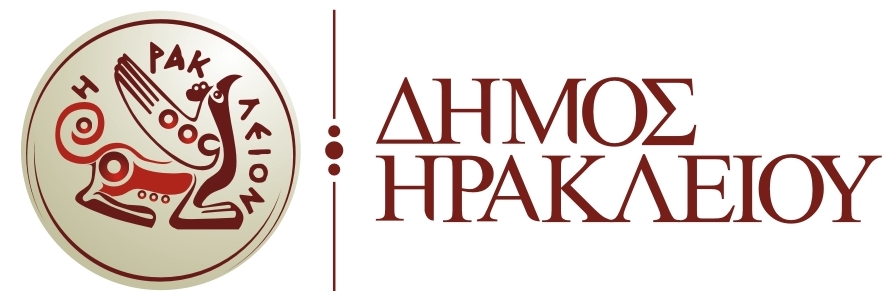 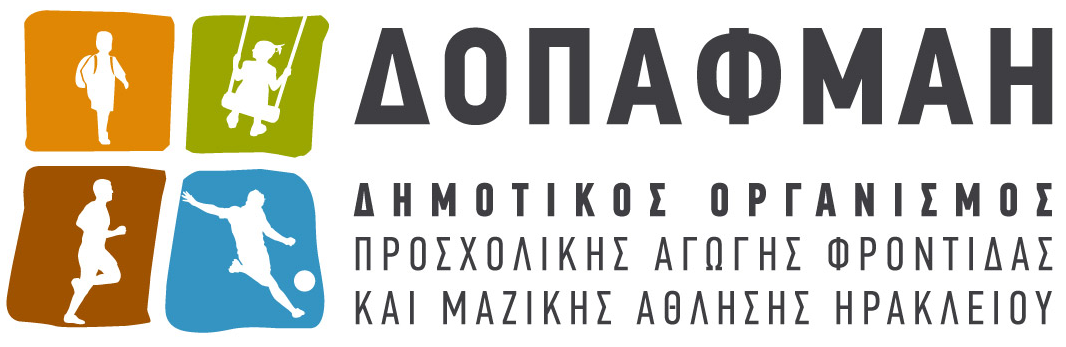   XX- 	Ηράκλειο   11/04/2017                                                                                                                                                                       ΑΡ.ΠΡΩΤ: 1177Δνση: Νίκου Ξυλούρη & Φούμη Πατέλες   Τ.Κ: 71306 ΤΗλ.: 2810 215082-2810215083Φάξ: 2810 215090 & 2810215099   Πληρ: Καβουσανός Γεώργιος ------------------------------------------------------------------------------------------------------------------------------------------------------------------Π Ρ Ο Κ Η Ρ Υ Ξ Η    Α Γ Ω Ν Ω Ν     4ου   ΤΟΥΡΝΟΥΑ  ΤΕΝΙΣ  ΔΗΜΟΥ ΗΡΑΚΛΕΙΟΥ  201713-28 ΜΑΪΟΥ 2017ΑΡΘΡΟ 1OΔΗΜΟΣ ΗΡΑΚΛΕΙΟΥ ΚΑΙ ΔΗΜΟΤΙΚΟΣ  ΟΡΓΑΝΙΣΜΟΣ  ΠΡΟΣΧΟΛΙΚΗΣ ΑΓΩΓΗΣ ΦΡΟΝΤΙΔΑΣ ΜΑΖΙΚΗΣ ΑΘΛΗΣΗΣ  ΗΡΑΚΛΕΙΟΥ  , με την  Νο 154   της   31-03-2017  απόφαση του  του Δ.Σ., συνδιοργανώνει  με την Ζ΄ Ένωση Φιλάθλων Σωματείων Αντισφαίρισης Κρήτης και τον Όμιλο Αντισφαίρισης και Αθλοπαιδιών  Ηράκλειο, το4ο  Τουρνουά  Τένις Δήμου Ηρακλείου 2017.Στόχος των αγώνων είναι η συμμετοχή στην άθληση,  στην  ψυχαγωγία, και στην σύσφιξη των σχέσεων μεταξύ των συμμετασχόντων .ΕΠΙΤΡΟΠΕΣ Α.      ΟΡΓΑΝΩΤΙΚΗ ΕΠΙΤΡΟΠΗ:με πρόεδρο :   τον   BΑΡΔΑΒΑ   ΚΩΝΣΤΑΝΤΙΝΟ  Αντιδήμαρχο αθλητισμού Δ.Η& πρόεδρο επιτροπής αθλητισμού ΔΟΠΑΦΜΑΗκαι μέλη :         τον  ΑΝΔΡΕΑΔΑΚΗ ΝΕΚΤΑΡΙΟ    Δημοτικό σύμβουλο & μέλος επιτροπής αθλητισμού ΔΟΠΑΦΜΑΗ                        τον  ΤΣΑΠΑΚΗ ΙΩΑΝΝΗ                 Δημοτικό σύμβουλο & μέλος επιτροπής αθλητισμού ΔΟΠΑΦΜΑΗΈργο της ΟΡΓΑΝΩΤΙΚΗΣ ΕΠΙΤΡΟΠΗΣ  είναι :Η φροντίδα για εφαρμογή και τήρηση της προκήρυξης αυτής.Η έγκριση Δηλώσεων συμμετοχής  των αθλητών. Η έγκριση των πινάκων των ιατρών.Η επιλογή του συστήματος αγώνων.Η επίλυση οποιουδήποτε προβλήματος κατά την εφαρμογή του προγράμματος και την διεξαγωγή των αγώνων.Β.      ΤΕΧΝΙΚΗ ΕΠΙΤΡΟΠΗ :ΚΑΒΟΥΣΑΝΟ ΓΙΩΡΓΟ          Υπηρεσιακό στέλεχος  Δήμου Ηρακλείου-Δ.Ο.Π.Α.Φ.Μ.Α.Η.ΒΑΒΟΥΡΑNAΚΗ ΧΑΡΗ        Ιατρό πρόεδρο Ι.Σ.Η   με αναπληρωτή  ΨΥΧΑΡΑΚΗ ΣΤΕΛΙΟΔΟΛΙΑΝΙΤΗ ΜΑΝΩΛΗ          Τεχνικό Διευθυντή <<ΗΡΑΚΛΕΙΟ>> Ο.Α.ΑΝΙΚΗΦΟΡΑΚΗ ΣΤΑΥΡΟ       Επιδιαιτητής αγώνων(Ζ΄ Ε.Φ.Σ.Α.Κ.)  ΣΠΥΡΙΔΑΚΗ ΙΩΑΝΝΗ         Πρόεδρος Ζ΄  ΕΦΣΑΚ &Μέλος του ΗΡΑΚΛΕΙΟ Ο.Α.Α.ΓΑΥΓΙΩΤΑΚΗΣ ΓΕΩΡΓΙΟΣ    Υπηρεσιακό στέλεχος  Δήμου Ηρακλείου-Δ.Ο.Π.Α.Φ.Μ.Α.Η.ΔΕΛΑΚΗΣ ΜΙΧΑΛΗΣ             Πρόεδρος  <<ΗΡΑΚΛΕΙΟ>> Ο.Α.Α.Έργο της ΤΕΧΝΙΚΗΣ ΕΠΙΤΡΟΠΗΣ  είναι :Η κατάρτιση των ταμπλό των αγώνων( από τον Επιδιαιτητή σε συνεννόηση με τα υπηρεσιακά στελέχη του ΔΟΠΑΦΜΑΗ )Η κατάρτιση του προγράμματος των αγώνων (από τον Επιδιαιτητή σε συνεννόηση με τα υπηρεσιακά στελέχη του ΔΟΠΑΦΜΑΗ)Ο ορισμός ιατρών των αγώνων από τον Ιατρό πρόεδρο Ι.Σ.Η    ΒΑΒΟΥΡΑNAΚΗ ΧΑΡΗ ή από τον αναπληρωτή ΨΥΧΑΡΑΚΗ ΣΤΕΛΙΟ        Η εκδίκαση ενστάσεων Εισηγείται για οποιοδήποτε θέμα στην Οργανωτική Επιτροπή. ΑΡΘΡΟ 2 Α . ΔΙΚΑΙΩΜΑ ΣΥΜΜΕΤΟΧΗΣ:Δικαίωμα συμμετοχής στους αγώνες έχουν ΑΝΔΡΕΣ και ΓΥΝΑΙΚΕΣ  που είναι κάτοικοι Ηρακλείου και που έχουν γεννηθεί :Για Α΄ κατηγορία Ανδρών 18+ ετών       (Γεννημένοι από01-05-1999και πριν)   Για  Β΄ κατηγορία  Ανδρών 35+ετών  (Γεννημένοι από   1982        και πριν)   Για  Γ΄ κατηγορία Ανδρών50+ ετών   (Γεννημένοι από  1967και  πριν)   Για  Δ΄ κατηγορία Γυναικών  18+  ετών (Γεννημένες από 01-05-1999  και πριν)   Για Ε΄ κατηγορία Γυναικών 35+ ετών    (Γεννημένες από 1982 και  πριν)Β. ΚΑΤΗΓΟΡΙΕΣ ΑΓΩΝΩΝ: A΄ κατηγορία : Ανδρών  18+ ετών ,  Β΄ : κατηγορία  Ανδρών  35+ ετών,  Γ΄ κατηγορία: Ανδρών 50+ ετών, Δ΄ Γυναικών  18+ ετών και Ε΄ 35+ ετών Γ. ΔΗΛΩΣΕΙΣ ΣΥΜΜΕΤΟΧΗΣ: Οι δηλώσεις συμμετοχής θα γίνονται δεκτές στη Γραμματεία του Δ.Α.Π.Κ.Η. στο Κλειστό Αθλητικό-Πνευματικό Κέντρο ΗρακλείουΠατέλες (Δνση: Νίκου Ξυλούρη & Φούμη γωνία),  από Τετάρτη 19 Απριλίου 2017   και ώρα. 09:00 π.μ. – 14:00 π.μ μέχρι και την   Παρασκευή  05  Μαΐου  2017    και ώρα 14:00  με την καταβολή του παραβόλου των 5,00 € (πέντε)και την  συμπλήρωση της σχετικής φόρμας συμμετοχής. και στα γραφεία του  Ηράκλειο Ο.Α.Α. τις ίδιες ημερομηνίες σε ώρες που η γραμματεία θα είναι ανοικτή Διεύθυνση: Λεωφ. Μποφώρ 1, Ηράκλειο 712 02 τηλέφωνο: 281 022 4745. Κάθε αθλητής μπορεί να δηλώσει συμμετοχή σε ΜΙΑ ΜΟΝΟ ΚΑΤΗΓΟΡΙΑΔ. ΚΑΤΑΡΤΙΣΗ ΤΑΜΠΛΟ ΑΓΩΝΩΝ:Σε κάθε κατηγορία μετά την ολοκλήρωση των δηλώσεων συμμετοχής θα καταρτιστούν ταμπλό ανάλογα με τον αριθμό συμμετεχόντων σε κάθε κατηγορία (π.χ 16άρι, 32άρι, 64άρι κ.ο.κ ). Στα ταμπλό θα μπουν σε διακριτές θέσεις  παίκτες/παίκτριες που έχουν διακριθεί στα προηγούμενα τουρνουά του Δήμου Ηρακλείου, αλλά και σε Παγκρήτια πρωταθλήματα (π.χ. 4 στο 16άρι, 8 στο 32άρι και 32 στο 64άρι κ.ο.κ).Μετά το τέλος των 2 πρώτων γύρων του ταμλπό οι χαμένοι του 1ου τους αγώνα θα καταρτίσουν νέα ταμπλό σε κάθε κατηγορία χωρίς διακριτές θέσεις (ταμπλό δεύτερης ευκαιρίας). Για την συμμετοχή στο ταμπλό δεύτερης ευκαιρίας θα πρέπει οι παίκτες που χάνουν στον 1ο αγώνα να δηλώσουν την επιθυμία συμμετοχής στον Επιδιαιτητή των αγώνων.Ο ελάχιστος αριθμός συμμετοχών για την διεξαγωγή των Κυρίως Ταμπλό όλων των κατηγοριών είναι 16 αθλητές Σε περίπτωση μη συμπλήρωσης τότε οι αθλητές θα μετακινηθούν σε άλλη κατηγορία ως εξής:ΑΝΔΡΩΝ 18+: Οι δηλωθέντες θα μετακινηθούν στην κατηγορία ΑΝΔΡΩΝ 35+ΑΝΔΡΩΝ 35+ Οι δηλωθέντες θα μετακινηθούν στην κατηγορία ΑΝΔΡΩΝ 18+ΑΝΔΡΩΝ 50+: Οι δηλωθέντες θα μετακινηθούν στην κατηγορία ΑΝΔΡΩΝ 35+ΓΥΝΑΙΚΩΝ 18+ Οι δηλωθέντες θα μετακινηθούν στην κατηγορία ΓΥΝΑΙΚΩΝ 35+ΓΥΝΑΙΚΩΝ 35+ Οι δηλωθέντες θα μετακινηθούν στην κατηγορία ΓΥΝΑΙΚΩΝ 18+Σημείωση: Σε περίπτωση που και στις δυο κατηγορίες των Γυναικών ΔΕΝ θα συμπληρωθούν 16 συμμετοχές τότε όλες όσες έχουν δηλωθεί και στις δυο κατηγορίες θα αγωνιστούν στην κατηγορία ΓΥΝΑΙΚΩΝ 18+  Ε. ΚΛΗΡΩΣΗ ΑΓΩΝΩΝ:Α. Η κλήρωση όλων των κατηγοριών για το  Κυρίως Ταμπλό  των  θα διεξαχθεί  την Τρίτη 09  Μαΐου  2017και ώρα 10:00 στο τμήμα Αθλητισμού του ΔΟΠΑΦΜΑΗ.Β. Η κλήρωση των ταμπλό δεύτερης ευκαιρίας θα διεξαχθεί όταν όλοι οι παίκτες στην κάθε κατηγορία παίξουν το 1ο τους παιχνίδι. Η μέρα διεξαγωγής της κλήρωσης θα σας ανακοινωθεί κατά την διάρκεια διεξαγωγής των αγώνων.  Ζ. ΕΝΗΜΕΡΩΣΗ:Η Δημοσίευση των Ταμπλό θα γίνει στην ιστοσελίδα του Δήμου Ηρακλείου http://www.heraklion.gr και στη σελίδα  του στο FACEBOOK: 4o  Τουρνουά Τένις Δήμου Ηρακλείου 2017,όπου και θα ανακοινωθεί και το πρόγραμμα των αγώνων για το οποίο ο κάθε συμμετέχων  φέρει την ευθύνη της δικής του ενημέρωσης. Ο συμμετέχων  οφείλει να παρουσιάζεται  στην Γραμματεία των αγώνων τουλάχιστον δεκαπέντε (15) λεπτά πριν την προγραμματισμένη ώρα έναρξης του αγώνα.  Η. ΤΡΟΠΟΣ ΔΙΕΞΑΓΩΓΗΣ:Η διεξαγωγή των αγώνων θα γίνει στα δυο (2) νικηφόρα sets με (6-6 tiebreak των 7 πόντων). Σε περίπτωση τρίτου set θα παίζεται ένα muchtiebreak των 10 πόντων. Θ. ΕΝΑΡΞΗ  ΑΓΩΝΩΝ: Οι  αγώνες θα ξεκινήσουν το Σάββατο  13 Μαϊου  2017. Ι.   ΚΑΝΟΝΙΣΜΟΙ ΔΙΕΞΑΓΩΓΗΣ Ισχύουν οι  διεθνείς κανονισμοί  αγώνων τένις της  I.T.F.K.  ΔΙΑΙΤΗΣΙΑ Για θέματα διαιτησίας υπεύθυνος αποκλειστικά είναι ο ορισμένος επιδιαιτητής.       ΥΠΟΧΡΕΩΣΕΙΣ ΣΥΜΜΕΤΕΧΌΝΤΩΝ:Οι ενδιαφερόμενοι θα πρέπει να δηλώσουν συμμετοχή συμπληρώνοντας την φόρμα δήλωσης συμμετοχής που ακολουθεί την παρούσα Προκήρυξη. Τα στοιχεία που ζητούνται είναι υποχρεωτικά. Παρακαλούνται οι συμμετέχοντες να κρατάνε μαζί τους την αστυνομική  ταυτότητα για να γίνει ταυτοπροσωπία εφόσον χρειαστεί.ΑΡΘΡΟ  3 ΙΑΤΡΙΚΗ ΕΞΕΤΑΣΗ ΔΙΑΓΩΝΙΖΟΜΕΝΩΝ-ΙΑΤΡΙΚΗ ΚΑΛΥΨΗ ΤΩΝ ΑΓΩΝΩΝΗ  κατάσταση υγείας των συμμετεχόντων είναι ευθύνη των ιδίων. Οι   συμμετέχοντες αθλητές πρέπει να γνωρίζουν, ότι δεν πάσχουν  από κάποια ασθένεια που έθετε ή θέτει σε κίνδυνο την υγεία τους,  ή θα περιόριζε την δυνατότητα συμμετοχής τους στο Τουρνουά,  αντιλαμβάνονται τους σχετικούς κινδύνους και οικειοθελώς και ελεύθερα επιλέγουν να τους  αναλάβουν.Εάν λόγω τραυματισμού ή ασθένειας διαγωνιζομένου (αθλούμενου ή παράγοντα τέλεσης του αγώνα) κατά την διάρκεια ενός αγώνα , προκύψουν στην συνέχεια ασφαλιστικές ή άλλες απαιτήσεις, ο διοργανωτής Δήμος Ηρακλείου - Δ.Ο.Π.Α.Φ.Μ.Α.Η., ουδεμία ευθύνη φέρει.Ο διοργανωτής ΔΗΜΟΣ ΗΡΑΚΛΕΙΟΥ-ΤΜΗΜΑ ΑΘΛΗΤΙΣΜΟΥ του Δ.Ο.Π.Α.Φ.Μ.Α.Η. αναλαμβάνει τον ορισμό ιατρών στους αγώνες , (μέσω του μέλους της Τεχνικής Επιτροπής ιατρού κ ΒΑΒΟΥΡΑΝΑΚΗ ΧΑΡΗ),  και διασφαλίζει την παρουσία ιατρού  κατά την διάρκεια των αγώνων .Η παρουσία ιατρού στους αγώνες πιστοποιείται από τον επιδιαιτητή πριν την έναρξη του αγώνα , ο οποίος υποχρεούται να μην ξεκινήσει ή να διακόψει τον αγώνα εάν δεν υπάρχει ιατρός.ΑΡΘΡΟ 4 Α. ΓΗΠΕΔΑ - ΗΜΕΡΕΣ ΑΓΩΝΩΝ.Οι αγώνες θα διεξαχθούν στις εγκαταστάσεις του <<ΗΡΑΚΛΕΙΟ>> Ο.Α.Α. οδός Δούκος Μποφώρ 1 που διαθέτει οκτώ (8) ηλεκτροφωτισμένα γήπεδα επιφάνειας greenset.Ημέρες αγώνων :Τα Σαββατοκύριακα 13-14/5, 20-21/5 και 27-28/5/2017 χωρίς να αποκλείονται ορισμοί αγώνων άλλες ημέρες της εβδομάδας. Χρόνος τέλεσης του προγράμματος :Μάιος -Δεκέμβριος  2017. Β. ΥΠΟΧΡΕΩΣΕΙΣ ΑΘΛΗΤΩΝ  - ΥΠΕΥΘΥΝΟΙ ΑΓΩΝΑΠέραν των αναφερομένων στα άρθρα της παρούσης υποχρεώσεων των αθλητών για συμμετοχή στο τουρνουά , οι αθλητές για να αγωνιστούν υποχρεούνται:Να προσέρχονται έγκαιρα στο γήπεδο (γραμματεία αγώνων)  λεπτά πριν την έναρξη του αγώναΝα φέρουν κατάλληλη αθλητική περιβολή κατά την διάρκεια του αγώνα. Ως αποδεικτικό  των στοιχείων  του αθλούμενου, είναι το δελτίο της αστυνομικής ταυτότητας ή οποιοδήποτε άλλο δημόσιο έγγραφο , το οποίο θα επιδεικνύεται στον επιδιαιτητή εάν και εφ όσον ζητηθεί.Οποιοδήποτε θέμα προκύψει κατά τη διάρκεια του αγώνα , επιλύεται από τον επιδιαιτητή.ΑΡΘΡΟ 5 Α. ΟΙΚΟΝΟΜΙΚΟΙ ΟΡΟΙΗ συμμετοχή   επιβαρύνεται , για κάθε συμμετέχοντα αθλητή-τρια ,  που υποβάλλει δήλωση συμμετοχής.  με το ποσό των  5,00 €, το οποίο καταβάλλεται  κατά την κατάθεση της δήλωσης. Το ποσό αυτό κατατίθεται υπέρ του Δ.Ο.Π.Α.Φ.Μ.Α.Η. σε τραπεζικό λογαριασμό του  και αποδεικνύεται με το σχετικό αποδεικτικό , το οποίο προσκομίζεται μέχρι την ημέρα κλήρωσης των αγώνων στο ΤΜΗΜΑ ΑΘΛΗΤΙΣΜΟΥ του Δ.Ο.Π.Α.Φ.Μ.Α.Η.  Συμμετέχοντες αθλητές -τριες που  δεν καταβάλουν  το παράβολο   εξαιρούνται της κλήρωσης και αποκλείονται από τους αγώνες.Ο Δ.Ο.Π.Α.Φ.Μ.Α.Η. θα καλύψει τα έξοδα Ιατρών για τους μέχρι (250 διακοσίων πενήντα αγώνες). Ο ιατρός θα βρίσκεται σε ειδικό χώρο μέσα στην εγκατάσταση και θα καλύπτει τις ανάγκες του συνόλου των αγώνων που διεξάγονται στα γήπεδα ανά ημέρα ή ανά βάρδια. Ως ημέρα ορίζεται η 09:00-23:00  και ως βάρδια η 09:00-16:00  και  16:00-23:00, για το 1ο Σαββατοκύριακο 13-14/5/2017,το 2ο Σαββατοκύριακο  στις 20-21/5/2017  και το 3ο Σαββατοκύριακο στις 27-28/5/2017.  ΟΙ τελικοί σε κάθε κατηγορία , θα πραγματοποιηθούν την Κυριακή  28/5/2017ή εναλλακτικά σε ημέρα  και  ώρες  που θα ορίσει  η Τεχνική Επιτροπή. Το maximum των ημερών μπορεί να είναι 7 ή αλλιώς 14 βάρδιες. Ακολουθούν οι προβλεπόμενες αμοιβές. ΕΓΚΡΙΣΗ         ΔΙΑΘΕΣΗΣ       ΠΙΣΤΩΣΗΣ        ΔΑΠΑΝΩΝΚ.Α.  00-6131.002 Με τίτλο: Λοιπές αμοιβές  εκτελούντων ειδικών υπηρεσιών (διαιτητές, ιατροί, κριτές, σημειωτής χρονομέτρης, γραμματεία , φροντιστές γηπέδων, κλπ.)ΙΑΤΡΟΙΒ.  ΕΠΑΘΛΑ ΑΝΑΜΝΗΣΤΙΚΑΈπαθλα και  απονομές θα αποδοθούν σε ειδική τελετή λήξης που θα διοργανώσει ο ΔΗΜΟΣ ΗΡΑΚΛΕΙΟΥ - Δ.Ο.Π.Α.Φ.Μ.Α.Η., ο οποίος θα επιβαρυνθεί με την σχετική δαπάνη από τον προϋπολογισμό του για το  2017.ΑΡΘΡΟ 6  ΓΕΝΙΚΟΙ ΟΡΟΙ:Ο Δ.Ο.Π.Α.Φ.Μ.Α.Η. δεν φέρει καμία ευθύνη αναφορικά για την καταλληλότητα και την κατάσταση των χώρων που θα διεξαχθεί  το 4oΤΟΥΡΝΟΥΑ ΤΕΝΙΣ ΔΗΜΟΥ ΗΡΑΚΛΕΙΟΥ 2017 και αναγνωρίζεται από τους συμμετέχοντες αθλητές-τριες, ότι η συμμετοχή τους μπορεί να εμπεριέχει κινδύνους, ατυχήματος, τραυματισμού, κλοπής ή ζημιάς.Επιπλέον θα συμφωνούν και θα συμμορφώνονται με τις εύλογες οδηγίες των διοργανωτών του Τουρνουά κατά την διάρκεια του.Οι   συμμετέχοντες αθλητές-τριες αντιλαμβάνονται και αναγνωρίζουν ότι ο Δ.Ο.Π.Α.Φ.Μ.Α.Η. ανά πάσα στιγμή έχει το δικαίωμα να αρνηθεί τη συμμετοχή τους  στο 4oΤΟΥΡΝΟΥΑ ΤΕΝΙΣ ΔΗΜΟΥ ΗΡΑΚΛΕΙΟΥ 2017για οποιοδήποτε λόγο ή / και αν δεν συμμορφώνονται με τη παρούσα προκήρυξη ή με τις οδηγίες των επιτροπών ή των εκπροσώπων του ΔΟΠΑΦΜΑΗ.Οι   συμμετέχοντες αθλητές-τριες αντιλαμβάνονται και αποδέχονται ότι προκειμένου να συμμετέχουν στο4oΤΟΥΡΝΟΥΑ ΤΕΝΙΣ ΔΗΜΟΥ ΗΡΑΚΛΕΙΟΥ 2017 απαιτείται να παρέχουν προσωπικά δεδομένα στο Δ.Ο.Π.Α.Φ.Μ.Α.Η. (Επώνυμο, Όνομα, Όνομα Πατρός και Μητρός, Αρ. Ταυτότητας, Διεύθυνση Κατοικίας, τηλέφωνο και email),και γνωρίζουν και κατανοούν ότι οι πληροφορίες αυτές μπορούν να χρησιμοποιηθούν από το Δ.Ο.Π.Α.Φ.Μ.Α.Η .για την Διαχείριση του  4oυ ΤΟΥΡΝΟΥΑ ΤΕΝΙΣ ΔΗΜΟΥ ΗΡΑΚΛΕΙΟΥ 2017.Όλοι οι συμμετέχοντες αθλητές-τριες συμφωνούν και αποδέχονται πιθανή παρουσία τους σε φωτογραφίες ή Video που θα δημοσιεύονται από τον οργανισμό ή συνεργάτες του στο διαδίκτυο  στην τηλεόραση ή στις εφημερίδες. Οτιδήποτε δεν προβλέπεται από την παρούσα ρυθμίζεται από την οργανωτική επιτροπή του τουρνουά.Η παρούσα  προκήρυξη 3 σελίδες  6 άρθρα )  εισήχθη για συζήτηση στο Δ.Σ. του Δ.Ο.Π.Α.Φ.Μ.Α.Η,  από το οποίο εγκρίθηκε με την  Νο 154   της 31-03-2017  απόφαση του.                                                Ο ΑΝΤΙΔΗΜΑΡΧΟΣ ΑΘΛΗΤΙΣΜΟΥ ΔΗΜΟΥ                                              ΗΡΑΚΛΕΙΟΥ & ΠΡΟΕΔΡΟΣ ΤΗΣ ΕΠΙΤΡΟΠΗΣ                                                   ΑΘΛΗΤΙΣΜΟΥ ΤΟΥ Δ.Ο.Π.Α.Φ.Μ.Α.Η.                                                                ΒΑΡΔΑΒΑΣ  ΚΩΣΤΑΣΑ/ΑΙΔΙΟΤΗΤΑΗΜΕΡΕΣΑΜΟΙΒΗ ανά ημέραΑΜΟΙΒΗ ανά βάρδιαΠΟΣΟ1ΙΑΤΡΟΙ7100.00 ευρώ50.00 ευρώ700.00 ευρώ